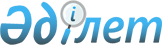 Қазақстан Республикасы Үкіметінің 2010 жылғы 14 сәуірдегі № 303 қаулысына өзгерістер мен толықтырулар енгізу туралыҚазақстан Республикасы Үкіметінің 2011 жылғы 7 ақпандағы № 80 Қаулысы

      Қазақстан Республикасының Үкіметі ҚАУЛЫ ЕТЕДІ:



      1. «Қазақстанды индустрияландырудың 2010 - 2014 жылдарға арналған картасы туралы» Қазақстан Республикасы Үкіметінің 2010 жылғы 14 сәуірдегі № 303 қаулысына мынадай өзгерістер мен толықтырулар енгізілсін:

      көрсетілген қаулымен бекітілген Қазақстанды индустрияландырудың 2010 - 2014 жылдарға арналған картасында:

      «Жобаның атауы» деген бағанда:

      реттік нөмірі 4-жолдағы «жылына 270 мың тонна» деген сөздер алынып тасталсын;

      реттік нөмірі 5-жолдағы «Ауыл шаруашылығы, жол құрылысы техникасы мен автобустар жасау» деген сөздер «Өздігінен жүретін ESSIL KЗC-740 астық жинау комбайндарын және басқа ауыл шаруашылығы техникасын шығару» деген сөздермен ауыстырылсын;

      реттік нөмірі 30-жолдағы «КБФ және күкірт қышқылы цехын салу» деген сөздер «Фосфоритті концентрат шығару үшін суспензиялық-флотациялық фабрика салу» деген сөздермен ауыстырылсын;

      реттік нөмірі 50-жол «оқшауландыру» деген сөзден кейін «. 16 кесіндіге арналған компьютерлік томографтар» деген сөздермен толықтырылсын;

      реттік нөмірі 56-жолдағы «Шилісай фосфоритті кен орнының базасында фосфоритті тыңайтқыштар шығару өндірісін ұйымдастыру» деген сөздер «Шилісай кен орнының базасында фосфоритті ұн өндірісі» деген сөздермен ауыстырылсын;

      реттік нөмірі 69-жолдағы «(№ 1 турбоблогы)» деген сөздер алынып тасталсын;

      «Жауапты мемлекеттік орган немесе ұлттық холдинг» деген бағанда:

      реттік нөмірі 31-жолдағы «Самұрық-Қазына» ҰӘҚ» АҚ» деген сөздер «ОҚО әкімдігі» деген сөздермен ауыстырылсын;

      реттік нөмірі 101-жолдағы «Алматы» деген сөз «Астана» деген сөзбен ауыстырылсын;

      реттік нөмірі 101-жолдың «Өңір» деген бағанындағы «Алматы қаласы» деген сөздер «Астана қаласы» деген сөздермен ауыстырылсын;

      «Жобаға өтініш беруші» деген бағанда:

      реттік нөмірі 4-жолдағы «ұлттық көлік» деген сөздер «трансұлттық» деген сөзбен ауыстырылсын;

      реттік нөмірі 6-жолдағы «Жетісу» ӘКК» деген сөздер «Қорғас» шекара маңы ынтымақтастығы халықаралық орталығы» АҚ» деген сөздермен ауыстырылсын;

      реттік нөмірі 29-жолдағы «Бәйтерек-А» АҚ» деген сөздер «Қазақстан темір жолы» ҰК» АҚ» деген сөздермен ауыстырылсын;

      реттік нөмірі 56-жолдағы «ЛТД» деген аббревиатура алынып тасталсын;

      «Іске асыру мерзімі*» деген бағанда:

      реттік нөмірлері 4, 79-жолдардағы «2012 жылдар» деген сөздер «2013 жылдар» деген сөздермен ауыстырылсын;

      реттік нөмірі 7-жолдағы «2014 жылдар» деген сөздер «2015 жылдар» деген сөздермен ауыстырылсын;

      реттік нөмірі 14-жолдағы «2013 жылдар» деген сөздер «2015 жылдар» деген сөздермен ауыстырылсын;

      реттік нөмірі 29-жолдағы «2008 - 2011 жылдар» деген сөздер «2011 - 2012 жылдар» деген сөздермен ауыстырылсын;

      реттік нөмірлері 36, 47, 61, 65, 72, 95, 100-жолдардағы «2010 жылдар» деген сөздер «2011 жылдар» деген сөздермен ауыстырылсын;

      реттік нөмірі 60-жолдағы «2011 жылдар» деген сөздер «2012 жылдар» деген сөздермен ауыстырылсын;

      реттік нөмірі 66-жолдағы «2010 жылдар» деген сөздер «2012 жылдар» деген сөздермен ауыстырылсын;

      реттік нөмірі 46-жол алынып тасталсын;

      реттік нөмірі 6-жолдан кейін мынадай мазмұндағы реттік нөмірлері 6-1, 6-2, 6-3, 6-4, 6-5-жолдармен толықтырылсын:«»;      реттік нөмірі 11-жолдан кейін мынадай мазмұндағы реттік нөмірі 11-1-жолмен толықтырылсын:«»;      реттік нөмірі 43-жолдан кейін мынадай мазмұндағы реттік нөмірі 43-1-жолмен толықтырылсын:«                                                            »;      реттік нөмірі 49-жолдан кейін мынадай мазмұндағы реттік нөмірлері 49-1, 49-2, 49-3-жолдармен толықтырылсын:«»;      реттік нөмірі 56-жолдан кейін мынадай мазмұндағы реттік нөмірлері 56-1, 56-2, 56-3, 56-4-жолдармен толықтырылсын:« »;      реттік нөмірі 58-жолдан кейін мынадай мазмұндағы реттік нөмірлері 58-1, 58-2, 58-3-жолдармен толықтырылсын:«»;      реттік нөмірі 59-жолдан кейін мынадай мазмұндағы реттік нөмірі 59-1-жолмен толықтырылсын:« »;      реттік нөмірі 68-жолдан кейін мынадай мазмұндағы реттік нөмірі 68-1-жолмен толықтырылсын:«»;      реттік нөмірі 74-жолдан кейін мынадай мазмұндағы реттік нөмірлері 74-1, 74-2, 74-3, 74-4, 74-5-жолдармен толықтырылсын:«»;.      реттік нөмірі 86-жолдан кейін мынадай мазмұндағы реттік нөмірі 86-1-жолмен толықтырылсын:«»;      реттік нөмірі 93-жолдан кейін мынадай мазмұндағы реттік нөмірі 93-1-жолмен толықтырылсын:«»;      реттік нөмірі 100-жолдан кейін мынадай мазмұндағы реттік нөмірлері 100-1, 100-2, 100-3, 100-4-жолдармен толықтырылсын:«»;      реттік нөмірі 101-жолдан кейін мынадай мазмұндағы реттік нөмірі 102-жолмен толықтырылсын:«»;      Ескертпеде: аббревиатураларды толық ашуда:

      «КБФ - кен байыту фабрикасы» деген жол алынып тасталсын;

      мынадай мазмұндағы жолмен толықтырылсын:

      «Қазақстан темір жолы» ҰК» АҚ - «Қазақстан темір жолы» ұлттық компаниясы» акционерлік қоғамы».



      2. Облыстардың, Астана және Алматы қалаларының әкімдері:

      бір апта мерзімде өңірлік Индустрияландыру карталарына енгізілетін жаңа жобалар тізбесін Қазақстан Республикасы Индустрия және жаңа технологиялар министрлігімен келіссін;

      екі апта мерзімде өңірлік Индустрияландыру карталарына тиісті өзгерістер мен толықтырулар енгізсін.



      3. Осы қаулы қол қойылған күнінен бастап қолданысқа енгізіледі.      Қазақстан Республикасының

      Премьер-Министрі                           K. Мәсімов
					© 2012. Қазақстан Республикасы Әділет министрлігінің «Қазақстан Республикасының Заңнама және құқықтық ақпарат институты» ШЖҚ РМК
				6-1.Ақбақай алтын шығару фабрикасын қайта жаңарту және жаңғыртуИЖТМЖамбыл облысы«АК Алтыналмас» АҚ2010 - 2011 жылдар6-2.Ферроқорытпалар өндірісін және оның шикізаттық базасын, қуаттылығын жылына 300 мың тонна ферроқорытпаға жеткізе отырып, әртараптандыру және кеңейтуИЖТМЖамбыл облысы«Тараз металлургия зауыты» АҚ2011 - 2012 жылдар6-3.Алтын өндіру қуатын 1 тоннаға дейін ұлғайтуИЖТМПавлодар облысы«Төрт Құдық» КБК» АҚ2007 - 2010 жылдар6-4.Болат өндірісін жылына 6 млн. тоннаға дейін өсіре отырып, «Арселор Миттал Теміртау» АҚ-ны дамыту және жаңғыртуИЖТМҚарағанды облысы«Арселор Миттал Теміртау» АҚ2010 - 2015 жылдар6-5.Электрмен болат балқытатын кешен салуИЖТММаңғыстау облысы«Ақтау құйма зауыты» ЖШС2011 - 2013 жылдар11-1.«Кендірлі» курорттық демалыс аймағын дамытуТСММаңғыстау облысыМаңғыстау облысының әкімдігі2010 - 2015 жылдар43-1.Әрқайсысында 1010 басқа дейін ірі қара мал репродукторлары болатын екі асыл тұқымды шаруашылығы бар 5000 басқа дейін ірі қара малды бордақылау алаңын салу«ҚазАгро» ҰБХ» АҚАқмола облысы«KazBeef Ltd» ЖШС2010 - 2011 жылдар49-1.Бордақылау алаңы және ет комбинатыАқмола облысының әкімдігіАқмола облысы«SC Food» ЖШС2009 - 2011 жылдар49-2.Бордақылау алаңыАқмола облысының әкімдігіАқмола облысы«Щучинский қалалық сүт зауыты» ЖШС2010 - 2011 жылдар49-3.Сүт зауытын салуАқмола облысының әкімдігіАқмола облысы «Родина» агрофирмасы ЖШС2010 - 2011 жылдар56-1.Фосфорит кенінен күрделі минералдық тыңайтқыштар шығаратын химия комбинатын салуАқтөбе облысының әкімдігіАқтөбе облысы«Chilisai Chemicals» ЖШС2011 - 2014 жылдар56-2.Катодты мыс шағаратын және кен өңдеу кешенін салуАқтөбе облысының әкімдігіАқтөбе облысы«KazCopper» ЖШС2010 - 2014 жылдар56-3.Инфузиялық системалар шығару зауытыАқтөбе облысының әкімдігіАқтөбе облысы«Велес Ақтөбе» ЖШС2010 - 2011 жылдар56-4.Жылыжай кешеніАқтөбе облысының әкімдігіАқтөбе облысы«Izet Greenhouse» ЖШС2009 - 2010 жылдар58-1.Инфузиялық ерітінділер үшін бір реттік системаларды өндіру зауытын салу, Енбекшіқазақ ауданы Қырбалтабай ауылыАлматы облысының әкімдігіАлматы облысы«Алтомед» ЖШС2008 - 2010 жылдар58-2.Инфузиялық ерітінділер және басқа дәрілік заттар шығаратын фармацевтикалық зауыт салуАлматы облысының әкімдігіАлматы облысы«Парентерал Драгз Қазақстан»2010 - 2011 жылдар58-3.Қапшағай қаласының «Арна» өндірістік аймағында жылыжай салуАлматы облысының әкімдігіАлматы облысы«Green Land Alatau» ЖШС2009 - 2011 жылдар59-1Бір рет қолданылатын шприцтер шығару зауытыАтырау облысының әкімдігіАтырау облысы«Брандо» ЖШС2009 - 2010 жылдар68-1.Бір рет пайдаланылатын медициналық мақсаттағы бұйымдар шығаруЖамбыл облысының әкімдігіЖамбыл облысы«Super Pharm» ЖШС2010 - 2011 жылдар74-1.Қарағанды фармацевтикалық кешенінің үшінші кезегін салуҚарағанды облысының әкімдігіҚарағанды облысы«Қарағанды фармацевтикалық кешені» ЖШС2010 - 2012 жылдар74-2.«Көктасжал» кен орны базасындағы тау-кен кешенін кеңейтуҚарағанды облысының әкімдігіҚарағанды облысы«Алтай полиметалдар» ЖШС2011 - 2014 жылдар74-3.Тазартылған мыс өндіретін зауыт салуҚарағанды облысының әкімдігіҚарағанды облысы«Сары Қазына» ЖШС2010 - 2012 жылдар74-4.Репродуктор және бордақылау алаңын құруҚарағанды облысының әкімдігіҚарағанды облысы«Астро-АГРО» ЖШС2010 - 2011 жылдар74-5.Астықты терең қайта өңдеу өндірісін ұйымдастыруҚарағанды облысының әкімдігіҚарағанды облысы«Номад» ЖШС2010 - 2011 жылдар86-1.Сұйық дәрілік нысандарды және медициналық мақсаттағы бұйымдарды шығаратын фармацевтикалық кешенМаңғыстау облысының әкімдігіМаңғыстау облысы«Медикал фарм Ча-Кур» ЖШС2008 - 2011 жылдар93-1.Күйдірілген анод өндірісіПавлодар облысының әкімдігіПавлодар облысы«Қазақстан электролиз зауыты» АҚ2008 - 2012 жылдар100-1.Гемодиализ үшін қоюлатылған ерітінді шығаруАлматы қаласының әкімдігіАлматы қаласы«BIRUNIFARM» ЖШС2009 - 2010 жылдар100-2.«DOSFARM» ЖШС-нің жұмыс істеп тұрған дәрілік заттар өндірісін жаңғыртуАлматы қаласының әкімдігіАлматы қаласы«DOSFARM» ЖШС2010 - 2012 жылдар100-3.Тактикалық буынның (УҚТ және ҚТ белдеулерінің) радиобайланыс құралдарының өндірісін құруАлматы қаласының әкімдігіАлматы қаласы«Талес Қазақстан Инжиниринг» БК» ЖШС2010 жыл100-4.Полимерлерден бір реттік медициналық бұйымдар шығаратын медициналық зауыт салуАлматы қаласының әкімдігіАлматы қаласы«Жұлдыз Кенан» ЖШС2010 - 2012 жылдар102.Бетон, темір-бетон бұйымдары мен құрастырмаларын шығаратын зауытАстана қаласының әкімдігіАстана қаласы«АБК Мақсат» ЖШС2005 - 2010 жылдар